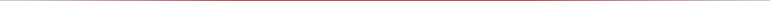 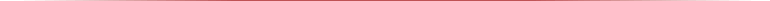 About This DocumentThis document provides instructions on the application of the NS300 *.eds file.NS300 *.eds files:When viewing this document with Microsoft Word, double-click the below icon to execute the file extraction application that handles *.zip files.NS300 *.eds file usageUse the *.eds files according to the following priority:NS300_Upper30.edsThis file is designed for NS300 Firmware version 03000 and above.If this file does not work sufficiently, use the EDS file (2) below.NS300_Lower2F.edsThis file is designed for NS300 Firmware version 02FFF and below.Other than the filename, this file is the exact same as the previously released file “NS300(Rotary).eds”.If this file does not work sufficiently, use the EDS file (3) below.NS300E_Lower2F.edsThis file is designed for NS300 Firmware version 02FFF and below.If this file does not work sufficiently, use the EDS file (4) below.NS300E_Upper30.edsThis file is designed for NS300 Firmware version 03000 and above.NS300 with Linear motorsNo *.eds file exists for the NS300 to be used with linear motors other than “NS300(Linear).eds”Contact Yaskawa Technical Support for assistance.NS300 with Direct Drive motorsNo *.eds file exists for the NS300 to be used with direct drive motors.However, the parameters can be set locally at the amplifier.Contact Yaskawa Technical Support for assistance.